                                                                        Јабука – Драган Лукић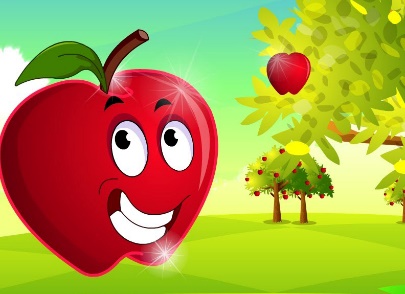 1.	Речи у загради упиши у одговарајућем облику.На брду је расло______ (дрво). На њему је висила румена_______(јабука). Наишао је лопов. Попео се на дрво и кад је хтео дохватити  ________(јабука), грана се затресла и јабука је рекла: „Нисам ја за тебе.“  Откинула се, пала на _________ (земља) и почела се котрљати низ брдо.  С _______________ (пропланак) су __________ (јабука) видели чобани: – Гле лепе _____________ (јабука)! Настала је свађа око тога ко ју је први угледао. Сви потрчаше према њој. А јабука рече:  „ Нисам за вас.“ Скрене нагло и откотрља се даље. Котрљала се тако ___________(јабука), котрљала и наишла на два путника.  Видели је и један и други, и помислили: “ Лепе ли___________(јабука)! Узећу је, али да не види мој сапутник!”А јабука рече:  „ Нисам за вас.“  Скрене и откотрља се даље преко ______________ (ливада). На _____________ (ливада) је спавао дечак, а девојчица је седела поред њега. Угледала је ________________ (јабука) и рекла: „ О, дивне ли јабуке! Пробудићу________(брат), па ћемо је заједно појести. Јабука се насмешила: „Ја сам за вас“.   И докотрља се девојчици у крило.2.	Да ли би девојчица и са неким другим поделила јабуку? Каква је она? __________________________________________________________________________________________________________________________________________________________________________Са ким би ти поделио јабуку? ___________________________________________________________ 3.	Постави питање тако да подвучени део реченице буде одговор.На брду је расло дрво.   ________________________________________________________________С пропланка су јабуку видели чобани. ____________________________________________________Котрљала се тако јабука, котрљала и наишла на два путника. _____________________________________________________________________________________На ливади је спавао дечак. _____________________________________________________________Јабука се докотрљала девојчици у крило. _________________________________________________4.	Напиши песму о јабуци уз помоћ датих речи:Јабуку баш волимне могу да јој   _________________ .Мама каже да је здравакраљица воћа је _____________________.Да је пуна витаминакаже ми и _____________________.Кад би само с ____________________ палајер сам ја јако __________________.4.	Опиши јабуку на основу датих података у табели.___________________________________________________________________________________________________________________________________________________________________________________________________________________________________________________________________________________________________________________________________________________________________________________________________________________________________________________________________________________________________________________________________________________________________________________________________________________Титулакраљица воћаВрста дрветалистопадноИзгледразграната крошња,Просечна висина стабла2-4,5мЦветау пролеће, ружичасти цветовиПлодовицрвени, зелени, жути, кисели, слатки, сочни, сазревају у лето или рану јесен, беру се са петељком да би били дуже свежи, пуни витаминаУпотребаСирово или у колачима, тортама, компотима и соковимаСветски дан јабуке20.октобарСимболЉубави, здравља